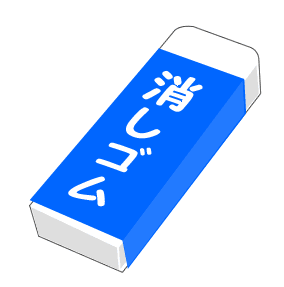 けしゴム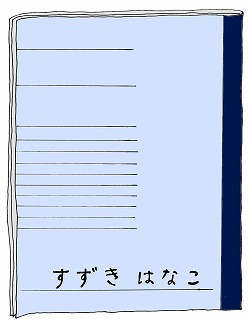 ノート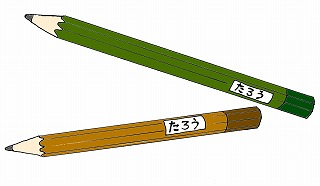 えんぴつ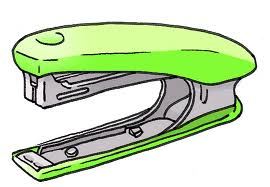 ホッチキス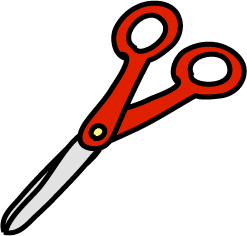 はさみ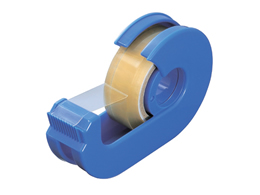 セロテープ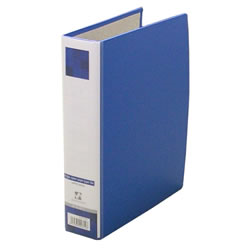 ファイル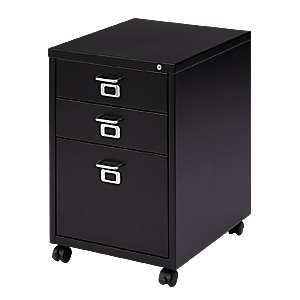 ひきだし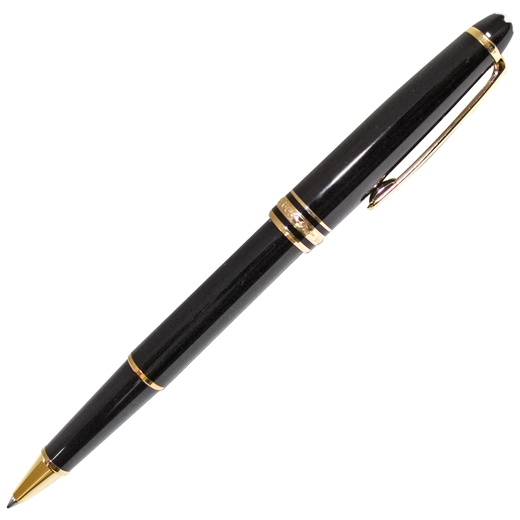 ペン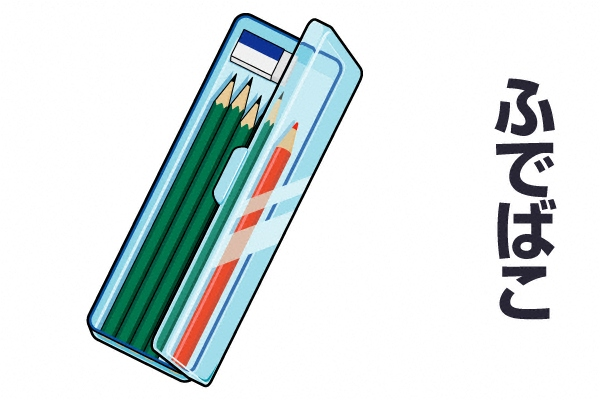 ふでばこ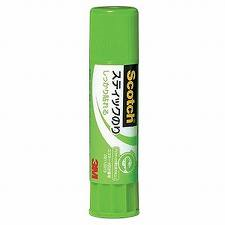 のり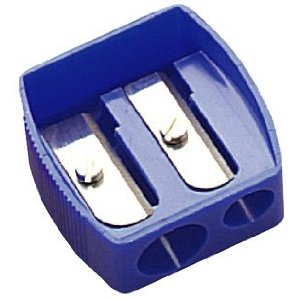 えんぴつけずり